
Notes:-1.B,..Operation manager’s qualifications to be attached with the application1.C..On-site Ground supervisor’s qualifications to be attached with the application1.D..All UAV Pilot’s qualifications to be attached with the application1.E.. All Visual Observer’s qualifications to be attached with the applicationAppendix F - Criteria for a Compliant Pilot of Small RPAS SystemsA Compliant Pilot of a small RPAS system, restricted to VLOS, will meet the following requirements:Age - The pilot shall be a minimum of eighteen (18) years of ageMedical Fitness - The pilot shall be deemed eligible for a Category 4 Medical Declaration/Certificate. A current medical associated with a pilot's licence or permit would suffice.Knowledge - A RPAS Pilot-in-command shall have:completed a course of pilot ground school instruction, based on the TP1526E - Recommended Knowledge Requirements for Pilots of Small Unmanned Air Vehicle Systems, Restricted to Visual Line-of-Sight, which includes the following subjects:air law and procedures relevant to the permit (e.g. general provisions, general operating and flight rules, air traffic control services and procedures, aviation occurrence reporting),flight instruments (e.g. altimetry, GPS, airspeed and heading indicators),navigation (e.g. aeronautical charts, pre-flight preparation),flight operations (e.g. wake turbulence causes, effects and avoidance; data and command links),meteorology (e.g. required for line-of-sight operations),human factors (e.g. aviation physiology, the operating environment, aviation psychology), andtheory of flight (e.g. basic principles),obtained a passing grade on a written exam, and Authorized by a training organization.Experience - The RPAS pilot shall have acquired on a small RPAS system:practical training; andhas reached a satisfactory standard of experience to establish proficiency.Skill - The pilot must successfully demonstrate the ability to perform both normal and emergency manoeuvres appropriate to the small RPAS system used for the training program, and with a degree of competency appropriate for the operation of a small RPAS system - Restricted to VLOSCredits - A RPAS pilot may be given credit for previous experience in accordance with the guidance below:Ethiopian Civil Licence:RPAS pilots who hold a Private Pilot Licence or higher may be considered to have met paragraph c above (knowledge requirement).Foreign Pilots:RPAS pilots with foreign credits will be evaluated on a case-by-case basis.Ethiopian Forces Pilots:Active and retired Ethiopian Forces personnel who have qualified to pilot aeroplane wings standard or who have successfully completed the Basic Flying Training course of approximately 120 hours, may be considered as having met paragraph c above (knowledge requirement).Active and retired Ethiopian Forces pilots who hold current Ethiopian Forces qualifications on a small RPAS (or equivalent), may be considered as having met paragraph c, d and e above (knowledge, experience, skill).Appendix G - Criteria for a Compliant Operator of Small RPAS SystemsA Compliant operator of a small RPAS system, restricted to visual line-of-sight (VLOS), will meet the following requirements:GeneralThe Certificate applicant must demonstrate the ability to:maintain an adequate organizational structure;maintain operational control;meet training program requirements;comply with maintenance requirements;meet the standards contained herein; andconduct the operation safely.For the purposes of section (a) above, a Certificate applicant shall have the following:a management organization capable of exercising operational control;managerial personnel who perform the following functionsoperational control;pilot supervision and training; andmaintenance.the ground handling services and equipment necessary to ensure the safe handling of its flights;RPAS that are properly equipped and crew members who are qualified for the area of operation and the type of operation;identified the operating performance capabilities including maximum performance levels of the RPAS to be used;a training program that meets the requirements of this standard;an operations manual; anda maintenance system.Flight OperationsOperating InstructionsThe RPAS operator shall ensure that all operations personnel are properly instructed about their duties and about the relationship of their duties to the operation as a whole; andThe operations personnel of a RPAS operator shall follow the procedures specified in the operations manual in the performance of their duties.Operational ControlThe RPAS operator shall not operate a RPAS system unless it is under the control of its operations manager.Operational Flight PlanThe RPAS operator shall not permit a person to commence a flight of a RPAS unless an operational flight plan has been prepared in accordance with the procedures specified in its operations manual.Minimum Content of an Operational Flight Plan:RPAS operator name;date;RPAS registration(s), when applicable;RPAS model(s);Pilot-in-command name(s);flight profile description; andother information pertinent to the safe completion of the flight.The operational flight plan shall permit the flight crew to record the fuel/other energy state and the progress of the flight relative to the plan.The RPAS operator shall specify, in its operations manual, how formal acceptance of the operational flight plan by the PIC shall be recorded.Maintenance of AircraftThe RPAS operator shall not permit a person to conduct a take-off/launch of a RPAS that has not been maintained in accordance with the RPAS operator's approved maintenance manual.Built-up Area and Site SurveyThe RPAS operator shall not operate over a built-up area at altitudes and distances less than those specified in ECARAS part 22, or conduct a take-off/launch, approach or landing/recovery within a built-up area of a city or town, unless the operator conducts a site survey in accordance with  part 22, section 3.18 of this handbook.Personnel RequirementsDesignation of Pilot-in-commandThe RPAS operator shall ensure that a PIC is designated at all times during a RPAS flight.Pilot QualificationsThe RPAS operator shall not permit a person to act and no person shall act as a pilot of a RPAS system unless the person:is deemed compliant as per Appendix B – Criteria for a Compliant Pilot of Small RPAS systems; andhas fulfilled the requirements of the RPAS operator's ground and flight training program.Crew Member QualificationsThe RPAS operator shall not permit a person to act and no person shall act as a crew member of a RPAS unless the personhas fulfilled the requirements of the RPAS operator's training program.TrainingTraining ProgramThe RPAS operator shall establish and maintain a ground and flight training program that is designed to ensure that each person who receives training acquires the competence to perform their assigned duties.The RPAS operator's ground and flight training program shall be conducted in accordance with the Training Standard provided in paragraph (e) below and will include:company indoctrination training;upgrading training;training in the specific work to be conducted; andinitial and recurrent training, includingRPAS type training,procedures for passing piloting control from one control station or pilot to another,aircraft servicing and ground handling training,emergency procedures training,training for personnel who are assigned to perform duties associated with the flight, andany other training required to ensure a safe operation.The RPAS operator shall:include a detailed syllabus of its ground and flight training program in its operations manual; andensure that adequate facilities and qualified personnel are provided for its ground and flight training program.Training - StandardCompany Indoctrination Training - This training is required for all persons assigned to the operation. Company indoctrination training shall include, as applicable ;Ethiopian Aviation Regulations and applicable standards;RPAS ROC and the conditions specified therein;company reporting relationships and communication procedures, including duties and responsibilities of crew members and the relationship of their duties to other crew members;flight planning and operating procedures includingoperational preparation procedures related to reconnaissance of aerial work areas before low level flight operations; andoperational restrictions;fuelling procedures, including fuel contamination precautions;critical surface contamination and safety awareness program;use and status of the operations manual including maintenance release procedures and accident/incident reporting procedures;meteorological training appropriate to the area of operation;navigation procedures appropriate to the area of operation;carriage of external loads;operational control system; andweight and balance system.Upgrading TrainingUpgrading training to PIC on a RPAS type shall include:completion of applicable qualification training related to assigned duties; andcompletion of type training as PIC on the RPAS type and a PIC competency check.Ground Technical Type Training (Initial and Recurrent)This training shall ensure that each crew member is knowledgeable with respect to the systems of the RPAS system and all normal, malfunctionand emergency procedures, as applicable to their assigned duties. Ground technical type training programs shall include:aircraft systems operation and limitations as contained in the RPAS system operating manual, manual supplements, standard operating procedures;use and operation of navigation and ancillary equipment;equipment differences of RPAS of the same type, as applicable;RPAS performance and limitations;weight and balance procedures; andRPAS servicing and ground handling procedures.RPAS Servicing and Ground Handling TrainingTraining in RPAS servicing and ground handling for each crew member, as applicable to their duties and applicable to the RPAS type, shall include:fuelling/charging procedures:types of fuel, oil and fluids used in the RPAS;correct fuelling procedures;procedures for checking fuel, oil and fluids and securing of caps; andprocedures for charging batteries.use and installation of protective covers; andprocedures for operating in cold weather such as:moving the RPAS or other components of the RPAS from a warm facility when precipitation or high humidity is present;engine pre-heat procedures including proper use of related equipment; andmanaging battery degradation.RPAS Flight Training Program (Initial and Recurrent)The initial and recurrent flight training program shall ensure that each crew member is trained to competently perform the assigned duties including those relating to abnormal and emergency duties. Simulated malfunctions and failures shall only take place under operating conditions which do notjeopardize safety of flight. Flight training programs shall include, as applicable to the RPAS system:standard operating procedures for normal, abnormal and emergency operation of RPAS systems and components;use of check lists and pre-flight checks;crew member co-ordination procedures;normal take-offs/launchs, circuits, approaches and landing/recovery including, as applicable, ground manoeuvring and hovering;control station fire procedures, including smoke control;fire control and handling of hazardous materials;simulated engine and system malfunctions and failures including hydraulic and electrical systems;simulated failure of navigation and communication equipment;stall (clean, take-off/launch and landing/recovery configuration) prevention and landing/recovery procedure;autorotations and anti-torque system malfunctions, as applicable;rejected take-off/launch and landing/recovery procedures;use of performance information and performance calculation procedures;simulated emergency descent;collision avoidance techniques;operational procedures involving visual observers;steep turns and flight characteristics;briefings on recovery from turbulence and windshear; andflight manoeuvres used in specific operations.Training and Qualification RecordsThe RPAS operator shall, for each person required to receive training, establish and maintain a record of:the person's name and, where applicable, personnel permit/licence number,if applicable, the person's medical category and the expiry date of that category;the dates on which the person, while in the RPAS operator's employ, successfully completed any training or competency checks; andinformation relating to any failure of the person, while in the RPAS operator's employ, to successfully complete any training or competency check or to obtain any qualification required herein.The RPAS operator shall retain the records referred to in paragraphs (A) (III) and (IV) above, for at least three years.Manual RequirementsOperations ManualThe RPAS operator shall establish and maintain an operations manual that meets the requirements of Section (b) below.Contents of Operations ManualThe operations manual, which may be issued in separate parts corresponding to specific aspects of an operation, shall include the instructions and information necessary to enable the personnel concerned to perform their duties safely and shall contain the information required by the standards in Section (5)(a) below.The operations manual shall be such thatall parts of the manual are consistent and compatible in form and content;the manual can be readily amended;the manual contains an amendment control page and a list of the pages that are in effect; andthe manual has the date of the last amendment to each page specified on that page.Distribution of Operations ManualThe RPAS operator shall provide a copy of the appropriate parts of its operations manual, including any amendments to those parts, to each of its crew members and to its ground operations and maintenance personnel.Every person who has been provided with a copy of the appropriate parts of an operations manual pursuant to subsection (i) above, shall keep it up to date with the amendments provided and shall ensure that the appropriate parts are accessible when the person is performing assigned duties.Standard Operating ProceduresThe RPAS operator shall, for each operation that is described in the operations manual, establish and maintain type-specific standard operating procedures that meet the standards described in Section (5)(b) below.The RPAS operator that has established standard operating procedures shall ensure that a copy of the standard operating procedures is available at the control station.Manuals - StandardOperations Manual Content - The operations manual shall include the following, as applicable to the operation:preamble related to use and authority of manual;table of contents;amending procedures, amendment record sheet, distribution list and list of effective pages;copy of the ROC;flight authorization and flight preparation procedures;retention period of flight operations documents;dissemination procedures for operational information;fuel/energy and oil requirements;weight and balance system;accident/incident reporting procedures;use of check lists;maintenance discrepancy reporting and requirements on completion of flights;operating weather minima and applicable requirements;operations in hazardous conditions such as icing, thunderstorms, white-out, windshear;operations conducted from control stations that are situated above 10,000 ft. ASL and associated oxygen requirements for crew members;performance limitations;securing of cargo;briefing procedures for persons other than crew members;use of RPAS operating instructions and standard operating procedures;aircraft ice, frost and snow critical-surface contamination procedures;procedures for carriage of dangerous goods;fuelling procedures including:fuel contamination precautions;bonding requirements; andfuelling with engine running;list of emergency and survival equipment, how to use the equipment and periodic inspection requirements;emergency procedures for:command and control link;flight termination system;loss of visual contact;preparation for emergency landing/diECAAhing;control station failures; andemergency control station evacuation;minimum crew members required and crew member qualifications;flight time, flight duty time limitations and rest requirements;training programs, including copy of company training and qualification record form(s);operational support services and equipment;procedures related to operations including:carriage of external loads;low level flight precautions;towing precautions, pick-up and release procedures;external load procedures, including flight and ground crew signals and briefing procedures, steps to be taken before starting an external load operation, hazards of oscillating loads, low density loads and unfamiliar load configurations; andoperational restrictions related to the operation.procedures to prevent and manage incidents of interference with RPAS system command and control links; andprocedures to prevent and manage incidents of interference with a crew member.Standard Operating Procedures (SOPs)The Standard Operating Procedures shall contain the following information. Where there are significant differences in equipment and procedures between the same type of RPAS system operated, the SOP shall clearly indicate the RPAS system it is applicable to.Required information, if contained in another publication that is available at the control station during flight, need not be repeated in the SOP.The SOP may form part of the operations manual.The SOP shall contain the following as applicable to the specific RPAS type.Generaltable of contents;list of effective pages;amending procedure; andpreamble.Normal Proceduresassembly;pre-flight tests;weight and balance control requirements;take-off/launch, flight and recovery;crew coordination such as standard briefings and calls and handovers;balked landing procedures;refuelling/battery charging or replacement; anduse of check lists.Abnormal and Emergency Proceduresemergency landing/recovery;equipment failure;command and control link failure;loss of visual contact;pilot incapacitation; and potential conflict with other aircraft.Appendix H - Small RPAS System Declaration of Compliance Small Unmanned Air Vehicle (RPAS) System Declaration of ComplianceRPAS SystemMake:  _________________________________Model: _________________________________ManufacturerName:  _________________________________Address: ___________________________________________________________________________________________________I hereby declare that the Type Definition for the RPAS System herein described is in compliance with the Design Standard for Small RPAS Systems.The Type Definition and record of all tests and analyses are in my possession and available for inspection or retention by the Authority.I understand and agree that by signing this declaration I am responsible for ensuring that the Type Definition of this RPAS System model continues to comply with the RPAS System Design Standards as long as it appears on the Transport Ethiopia Listing of Compliant RPAS Systems._________________________________  __________________________Signature of Manufacturer                                         DateAppendix I - Small RPAS System Statement of Conformity  Make: _________________________________Model:              _________________________________Serial Number:  _________________________________ManufacturerName: _________________________________Address:           _________________________________                           _________________________________                           _________________________________Manufacturer's StatementThe assembled small RPAS System herein described conforms with the Type Definition as declared in the Declaration of Compliance for the make and model and has been found to conform to the Design Standards for Small RPAS Systems and is fit for flight._________________________________  __________________________
Signature of Manufacturer                                             DateOwner's StatementThe small RPAS System has not been altered or modified from the configuration provided by the manufacturer and remains in conformance with the original design._________________________________  __________________________
Signature of Owner                                                             Date ATTACHMENT IV: Class A aerodrome map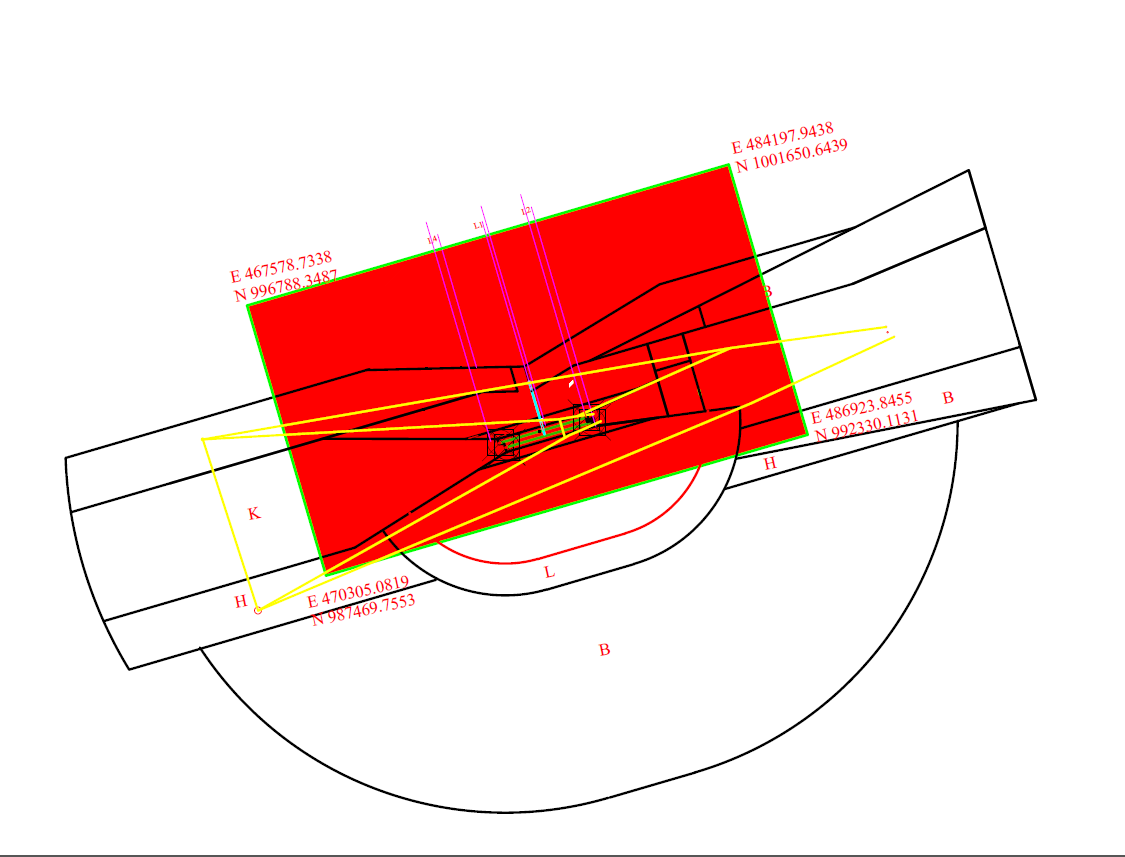 3Valid ID/Address proof detailsValid ID/Address proof details4Copy of security and background clearance Copy of security and background clearance 5Copy of permission from  concerned for use of all frequencies in UAVs operationsCopy of permission from  concerned for use of all frequencies in UAVs operations6Details of ownership:Details of ownership:7Declaration from Ethiopian entity in case UAV  is wholly owned by a company or Corporation and has given the said UAV on lease to any person mentioned.Declaration from Ethiopian entity in case UAV  is wholly owned by a company or Corporation and has given the said UAV on lease to any person mentioned.Section II: Specification of Remotely Piloted AircraftSection II: Specification of Remotely Piloted AircraftSection II: Specification of Remotely Piloted AircraftSection II: Specification of Remotely Piloted AircraftSection II: Specification of Remotely Piloted AircraftSection II: Specification of Remotely Piloted AircraftSection II: Specification of Remotely Piloted AircraftSection II: Specification of Remotely Piloted AircraftSection II: Specification of Remotely Piloted AircraftSection II: Specification of Remotely Piloted Aircraft8Name and address of manufacturerName and address of manufacturer9Serial NumberSerial Number10Date and Year of ManufactureDate and Year of Manufacture11Fixed Wing/Rotary WingFixed Wing/Rotary Wing12New/UsedNew/Used13Maximum take-off weight of RPA (including Payload)Maximum take-off weight of RPA (including Payload)14Category of UAV (Please refer ECAR part 22)Category of UAV (Please refer ECAR part 22)15Details of compatible payloadDetails of compatible payload16Place & region of operation Place & region of operation 17Purpose of operation of UAVPurpose of operation of UAV18Checklists and placardsChecklists and placards19Engine : Type/Power Rating/Number of EnginesEngine : Type/Power Rating/Number of Engines20Motors: Type/Power Rating/Number of MotorsMotors: Type/Power Rating/Number of Motors21Propeller detailsPropeller details22Dimensions of UAV (l x b x h)Dimensions of UAV (l x b x h)23Model / Type of UAVModel / Type of UAV24Maximum Endurance of UAVMaximum Endurance of UAV25Maximum Range of UAVMaximum Range of UAV26Maximum Speed of UAVMaximum Speed of UAV27Maximum Height attainable by UAVMaximum Height attainable by UAV28Maximum height of operations requiredMaximum height of operations required29GPS and Geo-fencing details (if applicable)GPS and Geo-fencing details (if applicable)30RFID and SIM detailsRFID and SIM details31Total fuel capacity (kg)/Battery capacity (mAh)etc.Total fuel capacity (kg)/Battery capacity (mAh)etc.32Particulars of previous or existing C of R and UIN, if applicableParticulars of previous or existing C of R and UIN, if applicable33Copy of UAV system flight manuals &Manufacturer’s Operating ManualCopy of UAV system flight manuals &Manufacturer’s Operating Manual34Copy of Manufacturer’s Maintenance guidelines & Safety procedure manual (as applicable).Copy of Manufacturer’s Maintenance guidelines & Safety procedure manual (as applicable).35History of incidents/accidents (if any) along with nature and extent of damage sustained by the UAV and details of any repairs carried out.History of incidents/accidents (if any) along with nature and extent of damage sustained by the UAV and details of any repairs carried out.36Command and Control FrequencyCommand and Control Frequency37Maintenance procedures in placeMaintenance procedures in placeSection III: Operational Information:Section III: Operational Information:Section III: Operational Information:Section III: Operational Information:Section III: Operational Information:Section III: Operational Information:Section III: Operational Information:Section III: Operational Information:Section III: Operational Information:Section III: Operational Information:38Type and Purpose of the OperationType and Purpose of the OperationVLOSVLOSVLOSVLOSb) BVLOS   b) BVLOS   b) BVLOS   38Dates, alternate dates and times of the proposed operationDates, alternate dates and times of the proposed operation400 feet AGL and below :______________ feetDate &Time:______________400 feet AGL and below :______________ feetDate &Time:______________400 feet AGL and below :______________ feetDate &Time:______________400 feet AGL and below :______________ feetDate &Time:______________Above 400 feet AGL: ________________ feetDate&Time:_______________Above 400 feet AGL: ________________ feetDate&Time:_______________Above 400 feet AGL: ________________ feetDate&Time:_______________39Location(s) of the operationLocation(s) of the operation40Site Survey/ Plan of Operation(to be attached)Site Survey/ Plan of Operation(to be attached)41Security PlanSecurity Plan42Emergency PlanEmergency Plan43FIR/ATC/FSS/Aerodrome Operator CoordinationFIR/ATC/FSS/Aerodrome Operator CoordinationYesYesNONONONON/A44Type Certificate  (if applicable)Type Certificate  (if applicable)45Operation / business Contract  agreements  Operation / business Contract  agreements  46Insurance details (as applicable)Insurance details (as applicable)Company name:Company name:Company name:Company name:Company name:Company name:Company name:46Insurance details (as applicable)Insurance details (as applicable)Effective date: Effective date: Effective date: Effective date: Effective date: Effective date: Effective date: 46Insurance details (as applicable)Insurance details (as applicable)Expiry date:Expiry date:Expiry date:Expiry date:Expiry date:Expiry date:Expiry date:I hereby certify that the above listed information/details are genuine.I hereby certify that the above listed information/details are genuine.I hereby certify that the above listed information/details are genuine.I hereby certify that the above listed information/details are genuine.I hereby certify that the above listed information/details are genuine.I hereby certify that the above listed information/details are genuine.I hereby certify that the above listed information/details are genuine.I hereby certify that the above listed information/details are genuine.I hereby certify that the above listed information/details are genuine.Applicant Name:                                                             Signature:                                         Date:    Applicant Name:                                                             Signature:                                         Date:    Applicant Name:                                                             Signature:                                         Date:    Applicant Name:                                                             Signature:                                         Date:    Applicant Name:                                                             Signature:                                         Date:    Applicant Name:                                                             Signature:                                         Date:    Applicant Name:                                                             Signature:                                         Date:    Applicant Name:                                                             Signature:                                         Date:    Applicant Name:                                                             Signature:                                         Date:    For CAA Use Only:For CAA Use Only:For CAA Use Only:For CAA Use Only:For CAA Use Only:For CAA Use Only:For CAA Use Only:For CAA Use Only:For CAA Use Only:Operator type:                 CompliantRestrictedRestrictedRestrictedRestrictedApplication:                      Accepted                                                 Rejected                                                 Rejected                                                 Rejected                                                 RejectedComments:Comments:Comments:Comments:Comments:Comments:Comments:Comments:Comments:Approved/Checked by:Approved/Checked by:Approved/Checked by:SignatureSignatureSignatureSignatureDateDate